Dane szacunkowe o rynku pracy województwa mazowieckiegoCzerwiec 2023 r.Liczba osób bezrobotnychW czerwcu w urzędach pracy zarejestrowanych było 110 693 osoby bezrobotne, to jest o 2 819 osób mniej niż w poprzednim miesiącu oraz o 11 040 osób mniej niż w czerwcu 2022 roku. Kobiety stanowiły 49,9% osób bezrobotnych.Największa liczba bezrobotnych wystąpiła w miastach: Warszawa – 18 959 osób, Radom – 7 779 osób i Płock – 3 388 osób oraz w powiatach: radomskim – 7 282 osoby, wołomińskim – 5 093 osoby i garwolińskim – 3 450 osób. Najmniejszą liczbę bezrobotnych odnotowano w powiecie łosickim – 572 osoby.Wykres 1. Liczba osób bezrobotnych w podregionach województwa mazowieckiegoWykres 2. Liczba osób bezrobotnych wg płci w podregionach województwa mazowieckiegoNapływ i odpływ osób bezrobotnychDo rejestru mazowieckich urzędów pracy włączono 11 063 osoby bezrobotne, a z ewidencji wyłączono 13 882 osoby, w tym z powodu:podjęcia pracy – 6 823 osoby (49,1% odpływu z bezrobocia);niepotwierdzenie gotowości do pracy – 3 381 osób (24,4% odpływu z bezrobocia);dobrowolnej rezygnacji ze statusu bezrobotnego – 910 osób (6,6% odpływu z bezrobocia);rozpoczęcie stażu – 849 osób (6,1% odpływu z bezrobocia);rozpoczęcia szkolenia	 – 334 osób (2,4% odpływu z bezrobocia).Wykres 3. Napływ i odpływ osób bezrobotnych w województwie mazowieckim Wykres 4. Główne powody wyrejestrowania z ewidencji osób bezrobotnych w województwie mazowieckim wg płciOsoby w szczególnej sytuacji na rynku pracyNa koniec czerwca 2023 r. bezrobotni w szczególnej sytuacji na rynku pracy to osoby:długotrwale bezrobotne – 64,5% ogółu bezrobotnych* (57 920 osób);powyżej 50. roku życia – 34,0% ogółu bezrobotnych* (30 519 osób);do 30. roku życia – 26,9% ogółu bezrobotnych* (24 132 osoby);posiadające co najmniej jedno dziecko do 6. roku życia – 18,3% ogółu bezrobotnych* (16 417 osób);do 25. roku życia – 13,3% ogółu bezrobotnych* (11 962 osoby);niepełnosprawne – 7,3% ogółu bezrobotnych* (6 514 osób);korzystające ze świadczeń z pomocy społecznej – 0,7% ogółu bezrobotnych* (616 osób);posiadające co najmniej jedno dziecko niepełnosprawne do 18. roku życia - 0,3% ogółu bezrobotnych* (269 osób).*dotyczy ogółu osób bezrobotnych w szczególnej sytuacji na rynku pracyWykres 5. Udział osób w szczególnej sytuacji na rynku pracy wśród ogółu osób bezrobotnych w województwie mazowieckim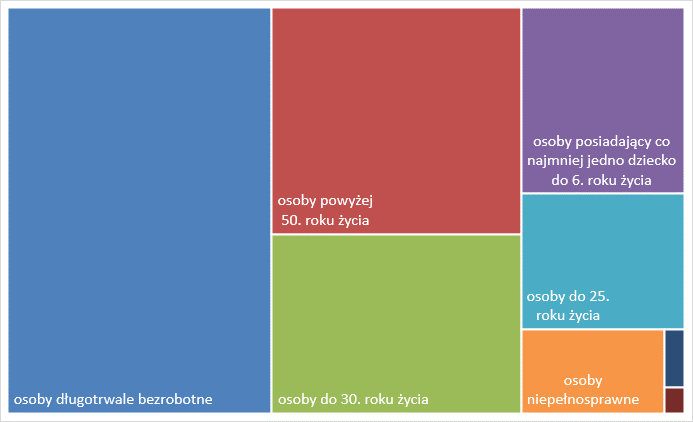 Wolne miejsca pracy i miejsca aktywizacji zawodowejW czerwcu pracodawcy zgłosili do mazowieckich urzędów pracy 20 799 wolnych miejsc pracy i miejsc aktywizacji zawodowej, tj. o 2 737 (15,2%) miejsc więcej niż w poprzednim miesiącu. Większość zgłoszonych miejsc pracy to oferty pracy niesubsydiowanej (19 096 miejsc; 91,8%). Miejsc pracy subsydiowanej było o 114 mniej niż w poprzednim miesiącu.Wykres 6. Wolne miejsca pracy i miejsca aktywizacji zawodowej w województwie mazowieckim Wykres 7. Wolne miejsca pracy i miejsca aktywizacji zawodowej w podregionach województwa mazowieckiegoTabela 1. Struktura osób bezrobotnych (stan na koniec miesiąca/roku)Czerwiec 2022 r.udział %Maj 2023 r.udział %Czerwiec 2023 r.udział %Osoby bezrobotne ogółem121 733100,0113 512100,0110 693100,0Kobiety62 92551,756 51649,855 25449,9Mężczyźni58 80848,356 99650,255 43950,1ponadto: Poprzednio pracujący102 64284,396 49585,094 15585,1Dotychczas nie pracujący19 09115,717 01715,016 53814,9Zamieszkali na wsi53 24443,751 12945,050 04645,2Z prawem do zasiłku16 80313,816 86114,916 79615,2Zwolnieni z przyczyn zakładu pracy5 6014,65 2314,65 0854,6Osoby w okresie do 12 miesięcy od dnia ukończenia nauki1 7981,52 7752,41 8511,7Cudzoziemcy4 7093,93 5813,23 2562,9